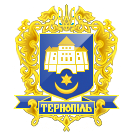 Тернопільська міська радаПОСТІЙНА КОМІСІЯз питань бюджету та фінансівПротокол засідання комісії №30від 19.11.2019р.Всього членів комісії: 	(8) Баб’юк М.П., Болєщук П.М., Зелінка Н.В., Ткаченко А.М., Сиротюк М.М., Яциковська О.Б., Костюк І.В., Ібрагімов М.Р.Присутні члени комісії: 	(7) Баб’юк М.П., Болєщук П.М., Сиротюк М.М., Костюк І.В. Зелінка Н.В., Яциковська О.Б., Ткаченко А.МВідсутні члени комісії:	(1). Ібрагімов М.Р.Кворум є. Засідання комісії правочинне.На засідання комісії запрошені:Кучер Н.П. – начальник фінансового управління;Бабій К.С. – головний спеціаліст організаційного відділу ради управління організаційно-виконавчої роботи.Головуючий –  заступник голови комісії Баб’юк М.П.Виступила:Баб’юк М.П., яка запропонувала сформувати порядок денний наступним питанням: - Про внесення змін до назви об’єктуРезультати голосування за затвердження порядку денного: За –7, проти-0, утримались-0. Рішення прийнято.ВИРІШИЛИ:		Затвердити порядок денний засідання комісії..Порядок денний: Перше питання порядку денного.СЛУХАЛИ:  Про внесення змін до назви об’єктуДОПОВІДАЛА: Кучер Н.П.	ВИСТУПИЛА: Баб’юк М.П.ВИРІШИЛИ: Погодити проект рішення виконавчого комітету міської ради «Про внесення  змін до назви об’єкту»Результати голосування за проект рішення: За – 7, проти-0, утримались-0. Рішення прийнято.	Заступник  голови комісії					М.П. Баб’юк 	Секретар комісії						Н.В.Зелінка1.Про внесення змін до назви об’єкту